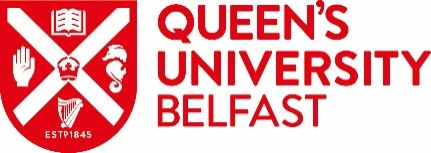 QUB TEACHING AWARDSAPPLICATION FOR IMPACT TEACHING AWARD 2021(Open to individual academic colleagues who have been teaching within Higher Education for a substantial period of time and who can demonstrate national/international impact)Guidance on Word CountsThe overall word limit for the Discussion part of this application is 1700 words in total across the Context, Individual Excellence, Raising the Profile of Excellence and Developing Excellence sections. It is important to adhere to the word counts in order to be fair to all applicants.  Applications that exceed the word limit by more than 5% will not be accepted.  A limited number of images may be included within an application; any text included in images should be added up and included in the word count.  This will include screenshots of written documents, Powerpoint slides, student comments, explanatory text, but not, for example, axis labels, table headings etc.You may also include:One up to 3-minute video (or comparable digital recording) which is equivalent to 500 words, to be included within the 1700 total word count. OrA voice-recorded Powerpoint presentation, or similar, of up to 3 minutes, which is equivalent to 500 words, to be included within the 1700 total word count.  If Powerpoint slides (or similar) are submitted, any annotations/text additional to the recording should be included in the word count and should be specified. Please contact Liz McDowell (e.mcdowell@qub.ac.uk) if further guidance is required.  1.	PREVIOUS TEACHING AWARDS (This part is not assessed: 200 words maximum)If you have ever previously won a Queen’s Teaching Award, please note the year and category (e.g. Rising Star, Team etc) below.  You should also provide a short explanation of how the work outlined in this application differs from the work for which you were previously recognised.Please note, if a colleague within your School/discipline has received a Teaching Award for work involving similar approaches to your own, you will need to make a case as to why your work is different.  The panel will not give a Teaching Award for similar work within the same area.2.	BACKGROUND INFORMATION (This part is not assessed: 150 words maximum)Please provide only factual information in the Background Information; for example, the subject/modules you teach, the type of learning and teaching activities you deliver and number of learners involved, a brief statement of your overall learning support approach/philosophy.  Please do not include any supporting evidence in this part as it will not be considered by the panel.3.	DISCUSSION (See Guidance overleaf)The overall word limit for the Discussion is 1700 words in total across the Context, Individual Excellence, Raising the Profile of Excellence and Developing Excellence sections. The evidence provided should be included within this word limit. Please note the Guidance on Word Counts.  Section (b) Individual Excellence is double-weighted in the assessment process.  Each section is assessed and you should provide sufficient discussion and evidence to allow the panel to assess each section appropriately.  Please include a note of the word count at the end of each section.  For work relating to ways in which you have responded to the pandemic, the panel recognises that the available evidence may be limited but will still require some evidence of success and reflection on the work, including how you plan to continue and further develop this area of work, if appropriate. Please illustrate your discussion throughout with reference to specific learning support activities and provide examples of qualitative and quantitative evidence to back up your claims.  You should also provide examples of the influence of learner feedback on your learning and teaching practice.(a) 	ContextIn this section you should set the context for the work/project you are outlining in your application, including how your work supports your overall teaching philosophy.(b)	Individual Excellence:  how are you promoting and enhancing the learners’ experience and what evidence is there that this is effective?(c) 	Raising the profile of Excellence:  in what ways are you leading colleagues within your area and beyond and influencing ways in which your area (and beyond) provides support for learning?  What evidence is there that this is effective?(d)	Developing Excellence:  what professional development activities have you undertaken and how have these informed your learning support work? Teaching Awards 2021GuidanceThe following are suggestions of the type of information you might wish to include in your analytical application - it is not an exhaustive list.  You may also wish to draw upon educational literature within your application.Contact details Contact details Name (including title)Name (including title)School/Department:  School/Department:  Telephone Number:E-mail AddressNumber of years supporting learning in higher education:  Number of years supporting learning in higher education:  Individual Excellence:  How are you promoting and enhancing the learners’ experience and what evidence is there that this is effective?Examples of your teaching approachEvidence of how you stimulate and inspire learnersDiscussion on how you develop, organise and present resources and evidence of how this is effectiveDiscussion about how you assess your learners Evidence of the effect of your teaching approach on student attainment.Raising the profile of Excellence:  In what ways are you leading colleagues within your area and beyond, and influencing the ways in which your area (and beyond) provides support for learning?  What evidence is there that this is effective?Evidence of ways in which you contribute to the development of colleagues within your area e.g. mentoring, membership of Working Groups/Committees, developing policies etcEvidence of how you contribute to institutional initiativesEvidence of your contribution to regional/national/international initiativesDeveloping ExcellenceWhat professional development activities you have undertaken and how have these informed your learning support work?Examples of professional development activities undertakenDiscussion on how you have used these activities to review and enhance your practiceEvidence of how this has led to improvements for your learners.